Otevřené zahrady Jičínska z. s., IČO: 27017346
Strategie komunitně vedeného místního rozvoje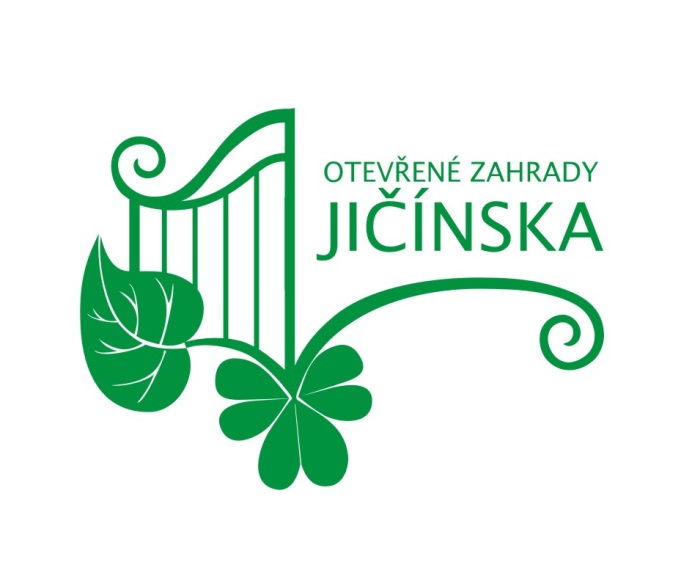 pro území místní akční skupiny Otevřené zahrady Jičínskana období 2014 – 2020STRATEGICKÁ ČÁST – PROGRAMOVÝ RÁMEC PROGRAM ROZVOJE VENKOVA(verze odevzdaná na MMR – červenec 2017)Obsah1	Programový rámec Programu rozvoje venkova (PRV)	21.1	Fiche 1: Retence vody v lesích	21.2	Fiche 2: Stezky v lesích včetně vybavení	41.3	Fiche 3: Lesnická infrastruktura	61.4	Fiche 4: Polní cesty včetně souvisejících objektů	81.5	Fiche 5: Investice do zemědělských podniků	101.6	Fiche 6: Podpora zemědělských produktů	121.7	Fiche 7: Nezemědělská činnost	141.8	Fiche 8: Sdílení zařízení a zdrojů	171.9	Fiche 9: Projekty spolupráce v rámci iniciativy Leader	192	Vazba na horizontální témata	212.1	Specifická témata pro PRV	22Programový rámec Programu rozvoje venkova (PRV)Fiche 1: Retence vody v lesíchFiche 2: Stezky v lesích včetně vybaveníFiche 3: Lesnická infrastrukturaFiche 4: Polní cesty včetně souvisejících objektů Fiche 5: Investice do zemědělských podnikůFiche 6: Podpora zemědělských produktů Fiche 7: Nezemědělská činnostFiche 8: Sdílení zařízení a zdrojůFiche 9: Projekty spolupráce v rámci iniciativy LeaderVazba na horizontální témataV průběhu celého procesu zpracování strategie rozvoje území bylo dbáno na soulad s horizontálními tématy, které pro toto programové období definovala Evropská komise. Horizontální témata se prolínají všemi opatřeními programových rámců IROP, PRV i programu OP Zaměstnanost a jsou základními principy, které by měly dodržovat všechny projekty, které budou v rámci regionu MAS Otevřené zahrady Jičínska podpořeny. Pro strukturální fondy mají strategický význam a jejich cílem je přispět k vyšší kvalitě projektů. Vzhledem k významu horizontálních témat je důležité, aby byly zakomponovány i v rámci celé strategie komunitně vedeného regionálního rozvoje. Proto MAS Otevřené zahrady Jičínska tato témata vnímají jako jeden ze samotných cílů Strategie SCLLD.Celkově byla definována tři témata:Rovné příležitosti a nediskriminacePodpora rovnosti mužů a ženUdržitelný rozvoj.Problematika rovných příležitostí a nediskriminace se prolíná více oblastmi společenského života. Princip by měl vést k celkovému odstraňování diskriminace při vstupu na trh práce, při podnikání, při vzdělávání, při získávání vyšších pracovních či vědeckých pozic a informací. Pozornost by měla být věnována odstranění bariér vzniklých na základě odlišného etnického původu, věku či zdravotního stavu.Rovnost mužů a žen je jedním ze základních principů Evropské unie. Zahrnuje zajištění rovnosti v rozhodování, přístupu k pracovním příležitostem, v odměňování za stejnou práci, ekonomickou nezávislost pro ženy i muže, důstojnost, i další aspekty lidského života.Udržitelný rozvoj je princip, který sleduje ochranu životního prostředí a zlepšování jeho kvality a celkově kvality života.  Jeho cílem je obecně nalezení rovnováhy mezi sociální, kulturní, ekonomickou a environmentální oblastí. Soulad s ním musí být sledován i u oblastí, které nejsou přímo zacíleny na ochranu životního prostředí, avšak mohou ho ovlivnit a přispět k jeho zlepšení.V rámci strategie rozvoje území budou podporovány pouze projekty s pozitivní nebo neutrální vazbou na všechna horizontální témata.Specifická témata pro PRVV případě PRV se budou posuzovat také specifická témata programu:Zmírňování změny klimatuInovaceŽivotní prostředíFicheČl. Nařízení PRVPředpokládanáalokace (v tis. Kč)Fiche 1: Retence vody v lesíchČlánek 24, odst. 1a)  600,00Fiche 2: Stezky v lesích včetně vybaveníČlánek 25500,00Fiche 3: Lesnická infrastrukturaČlánek 17 1c)600,00Fiche 4: Polní cesty včetně souvisejících objektů Článek 17 1c)7 485,17Fiche 5: Investice do zemědělských podnikůČlánek 17, odst. 1, písm. a)2 550,00Fiche 6: Podpora zemědělských produktů Článek 17, odst. 1, písm. b)500,00Fiche 7: Nezemědělská činnostČlánek 19, odst. 1, písm. b)3 500,00Fiche 8: Sdílení zařízení a zdrojůČlánek 35, odst. 2, písm. c)900,00Fiche 9: Projekty spolupráce v rámci iniciativy LeaderČlánek 44793,69Celkem17 428,86Fiche 1RETENCE VODY V LESÍCHVazba na článek Nařízení PRVČlánek 24, odst. 1a)  Zavádění preventivních protipovodňových opatření v lesíchStručný popis  fiche  Podpora je zaměřena na realizaci preventivních opatření před povodňovými situacemi.Vazba na cíle SCLLDStrategický cíl 2:  Udržení kvalitního životního prostředíSpecifický cíl 2.1: Kvalitně udržovaná a prostupná  krajinaOpatření 2.1.2: Protipovodňová a protierozní opatření v lesíchSCLLD – analýza, potřeby území:kap. 2.7. Životní prostředí - nedostatečná údržba krajiny, neudržované vodní toky a plochy, hrozba záplav, povodní kap. 3.3. Pozemkové úpravy - realizace preventivních protipovodňových opatřeníOblasti podpory(popis podporovaných aktivit dle SCLLD a jednotlivých specifických cílů/článků Nařízení PRV vycházející z potřeb území)V rámci této fiche jsou podporovány projekty na retenci vody, např. retenční nádrže nebo opatření na zpomalení odtoku vody a snížení odnosu splavenin zpomalením rychlosti vody prostřednictvím hrazení bystřin nebo stabilizací strží. Podpořena budou též preventivní protipovodňová opatření na drobných vodních tocích a v jejich povodích, např. zkapacitnění koryta vodního toku, stabilizace koryta, zabezpečení břehů. Podpora je dále určena na protierozní opatření na drobných vodních tocích a v jejich povodích, např. zábrany sesuvů půdy, sanace erozních rýh.Projekty musí být realizovány na PUPFL včetně vodních toků, popř. jejich částí a vodních útvarů, které se nacházejí v rámci PUPFL. Žadatel na PUPFL, na které žádá o podporu, hospodaří podle platného lesního hospodářského plánu, nebo podle převzaté platné lesní hospodářské osnovy.Projekty musí být v souladu s plánem na ochranu lesů, který vypracují členské státy. U žadatelů s vlastnictvím nad 500 ha je podpora podmíněna předložením informací s rozvedením cílů v oblasti prevence.Definice příjemce dotacesoukromí a veřejní držitelé lesů a jiné soukromoprávní
a veřejnoprávní subjekty a jejich sdruženíVýše způsobilých výdajůmin.       50 000,- KčVýše způsobilých výdajůmax. 5 000 000,- KčPreferenční kritéria(principy pro stanovení preferenčních kritérií)Principy pro stanovení preferenčních kritérií:preference projektů, snižujících riziko záplav na území více obcí spolupráce více subjektů velikost projektu - finanční náročnost projektů  podpora žadatelů dříve nepodpořených doba realizacepreference přístupů se zaměřením na přírodě blízká řešení – využití přírodních materiálůrealizace projektů v rizikovém povodí z pohledu možného výskytu přívalových srážekKonkrétní preferenční kritéria budou stanovena až ve výzvě MAS. Indikátory: Indikátory: Indikátory: Indikátory: Indikátory: Indikátory:Indikátor výstupůIndikátor výstupůIndikátor výstupůIndikátor výstupůIndikátor výstupůIndikátor výstupůčíslonázevjednotkavýchozí stavmilník 2018cílový stav93701Počet podpořených podniků/příjemcůpodniky02293001Celková plochaha0103,44103,44Indikátor výsledkůIndikátor výsledkůIndikátor výsledkůIndikátor výsledkůIndikátor výsledkůIndikátor výsledkůZávazný indikátor není stanoven.Závazný indikátor není stanoven.Závazný indikátor není stanoven.Závazný indikátor není stanoven.Závazný indikátor není stanoven.Závazný indikátor není stanoven.Fiche 2STEZKY V LESÍCH VČETNĚ VYBAVENÍVazba na článek Nařízení PRVČlánek 25 Neproduktivní investice v lesíchStručný popis Fiche  Podpora zahrnuje investice ke zvyšování environmentálních a společenských funkcí lesa podporou činnosti využívajících společenského potenciálu lesů.Vazba na cíle SCLLDStrategický cíl 2: Udržení kvalitního životního prostředíSpecifický cíl 2.1: Kvalitně udržovaná a prostupná krajinaOpatření 2.1.3: Posílení rekreační funkce lesaSCLLD – analýza, potřeby území: kap. 2.7. Životní prostředí – zájem obyvatel na vytváření přirozených „zelených“ koridorů v krajině, zájem o údržbu krajiny kap. 2.13. Cestovní ruch – realizace nových a obnova stávajících stezek, cyklostezek, návaznost cest, prostupnost krajiny, podpora atraktivního prostředí pro obyvatele i návštěvníky i mimo intravilán obcí formou vybavení cest pro pěší a cyklostezek mobiliářem, realizací odpočinkových míst Oblasti podpory(popis podporovaných aktivit dle SCLLD a jednotlivých specifických cílů/článků Nařízení PRV vycházející z potřeb území)Projekty zaměřené na posílení rekreační funkce lesa, např. značení, výstavba a rekonstrukce stezek (do šíře 2 m), značení významných přírodních prvků, výstavba herních a naučných prvků, fitness prvků. Podpora projektů, které vedou k usměrňování návštěvnosti území, např. zřizování odpočinkových stanovišť, přístřešků, informačních tabulí, závory. Realizovat lze také opatření k údržbě lesního prostředí – zařízení k odkládání odpadků, opatření k zajištění bezpečnosti návštěvníků lesa – mostky, lávky, zábradlí, stupně.Projekty musí být realizovány na PUPFL s výjimkou zvláště chráněných území a oblastí NATURA 2000.Žadatel na PUPFL, na které žádá o podporu, hospodaří podle platného lesního hospodářského plánu, nebo podle převzaté platné lesní hospodářské osnovy.Definice příjemce dotacesoukromí a veřejní držitelé lesů a jiné soukromoprávní 
a veřejnoprávní subjekty a jejich sdruženíVýše způsobilých výdajůmin.       50 000,- KčVýše způsobilých výdajůmax. 5 000 000,-KčPreferenční kritéria (principy pro stanovení preferenčních kritérií)Principy pro stanovení preferenčních kritérií:spolupráce více subjektů velikost projektu - finanční náročnost projektů   podpora žadatelů dříve nepodpořenýchdoba realizacepreference přístupů se zaměřením na přírodě blízká řešení – využití přírodních materiálůpodpora komplexních řešení - vybavenost stezek odpočinkovými prvky, vhodným mobiliářem a prvky zabezpečující bezpečné a dlouhodobé užívání Konkrétní preferenční kritéria budou stanovena až ve výzvě MAS.  Indikátory:  Indikátory:  Indikátory:  Indikátory:  Indikátory:  Indikátory:Indikátor výstupůIndikátor výstupůIndikátor výstupůIndikátor výstupůIndikátor výstupůIndikátor výstupůčíslonázevjednotkavýchozí stavmilník 2018cílový stav92702Počet podpořených operacíakce02293001Celková plochaha0439,26439,26Indikátor výsledkůIndikátor výsledkůIndikátor výsledkůIndikátor výsledkůIndikátor výsledkůIndikátor výsledkůZávazný indikátor není stanovenZávazný indikátor není stanovenZávazný indikátor není stanovenZávazný indikátor není stanovenZávazný indikátor není stanovenZávazný indikátor není stanovenFiche 3LESNICKÁ INFRASTRUKTURAVazba na článek Nařízení PRVČlánek 17 1c) Lesnická infrastrukturaStručný popis fiche  Podpora je zaměřena na investice do infrastruktury, která souvisí s rozvojem a modernizací nebo přizpůsobením se lesnictví včetně přístupu k lesní půdě.Vazba na cíle SCLLDStrategický cíl 2:  Udržení kvalitního životního prostředíSpecifický cíl 2.1: Kvalitně udržovaná a prostupná krajinaOpatření 2.1.4: Obnova a realizace lesnické infrastrukturySCLLD – analýza, potřeby území: kap. 2.7. Životní prostředíkap. 2.9. Podnikání, výroba, zemědělství, zaměstnanost Oblasti podpory(popis podporovaných aktivit dle SCLLD a jednotlivých specifických cílů/článků Nařízení PRV vycházející z potřeb území)Podpora zahrnuje hmotné nebo nehmotné investice, které souvisejí s rekonstrukcí a budováním lesnické infrastruktury vedoucí ke zlepšení kvality či zvýšení hustoty lesních cest. Kromě rekonstrukce a výstavby lesních cest bude podporována i obnova či nová výstavba souvisejících objektů a technického vybavení.Definice příjemce dotacefyzické nebo právnické osoby hospodařící v lesích, které jsou ve vlastnictví soukromých osob nebo jejich sdružení nebo spolků s právní osobností, vysokých škol, obcí nebo jejich svazkůVýše způsobilých výdajůmin.       50 000,-KčVýše způsobilých výdajůmax. 5 000 000,- KčPreferenční kritéria(principy pro stanovení preferenčních kritérií)Principy pro stanovení preferenčních kritérií:spolupráce více subjektů velikost projektu - finanční náročnost projektů   podpora žadatelů dříve nepodpořenýchdoba realizaceKonkrétní preferenční kritéria budou stanovena až ve výzvě MASIndikátory:Indikátory:Indikátory:Indikátory:Indikátory:Indikátory:Indikátor výstupůIndikátor výstupůIndikátor výstupůIndikátor výstupůIndikátor výstupůIndikátor výstupůčíslonázevjednotkavýchozí stavmilník 2018cílový stav93701Počet podpořených podniků/příjemcůpodniky002Indikátor výsledkůIndikátor výsledkůIndikátor výsledkůIndikátor výsledkůIndikátor výsledkůIndikátor výsledků94302Celková délka lesních cestkm000,33Fiche 4POLNÍ CESTY VČETNĚ SOUVISEJÍCÍCH OBJEKTŮVazba na článek Nařízení PRVČlánek 17 1c) Zemědělská infrastrukturaStručný popis fiche  Podpora je zaměřena na investice, které se týkají infrastruktury související s rozvojem, modernizací nebo přizpůsobením se zemědělství, včetně přístupu k zemědělské půdě.Vazba na cíle SCLLDStrategický cíl 2:  Udržení kvalitního životního prostředíSpecifický cíl 2.1: Kvalitně udržovaná a prostupná krajina Opatření 2.1.5.: Pozemkové úpravy – polní cesty   včetně souvisejících prvkůSCLLD – analýza a potřeby území: kap. 2.4. Doprava - účelové zemědělské komunikace na území Mariánské zahrady by mohly sloužit k budování tzv. zelených stezek (greenways) kap. 2.7. Životní prostředí – obnova a budování cest pro pěší a cyklotras s doprovodnými porostyOblasti podpory(popis podporovaných aktivit dle SCLLD a jednotlivých specifických cílů / článků Nařízení PRV vycházející z potřeb území)Podpora je zaměřena na hmotné nebo nehmotné investice, které souvisejí s rekonstrukcí a budováním zemědělské infrastruktury a vedou ke zlepšení kvality či zvýšení hustoty polních cest. Kromě rekonstrukce a výstavby polních cest bude podporována i obnova či nová výstavba souvisejících objektů a technického vybavení. Polní cesty musí být realizovány na území, kde byly dokončeny pozemkové úpravy a mimo intravilán obce. Definice příjemce dotaceobec nebo zemědělský podnikatelVýše způsobilých výdajůmin.         5 000,- KčVýše způsobilých výdajůmax. 5 000 000,- KčPreferenční kritéria(principy pro stanovení preferenčních kritérií)Principy pro stanovení preferenčních kritérií:spolupráce více subjektů velikost projektu - finanční náročnost projektů   podpora žadatelů dříve nepodpořenýchdoba realizaceKonkrétní preferenční kritéria budou stanovena až ve výzvě MAS. Indikátory: Indikátory: Indikátory: Indikátory: Indikátory: Indikátory:Indikátor výstupůIndikátor výstupůIndikátor výstupůIndikátor výstupůIndikátor výstupůIndikátor výstupůčíslonázevjednotkavýchozí stavmilník 2018cílový stav93701Počet podpořených podniků/příjemcůpodniky024Indikátor výsledkůIndikátor výsledkůIndikátor výsledkůIndikátor výsledkůIndikátor výsledkůIndikátor výsledkůZávazný indikátor není stanoven.Závazný indikátor není stanoven.Závazný indikátor není stanoven.Závazný indikátor není stanoven.Závazný indikátor není stanoven.Závazný indikátor není stanoven.Fiche 5INVESTICE DO ZEMĚDĚLSKÝCH PODNIKŮVazba na článek Nařízení PRVČlánek 17, odst. 1, písm. a) Investice do zemědělských podnikůStručný popis fichePodpora je zaměřena na zvýšení celkové výkonnosti a udržitelnosti zemědělského podniku. Podporovány budou investice v živočišné a rostlinné výrobě, které povedou ke zvýšení konkurenceschopnosti, modernizaci nebo zlepšení kvality vyráběných produktů a ke zvýšení účinnosti využívání výrobních faktorů.Vazba na cíle SCLLDStrategický cíl 3: Diverzifikovaná a konkurenceschopná ekonomická základna regionuSpecifický cíl 3.1.: Vytváření podmínek pro podnikání a růst zaměstnanostiOpatření 3.1.3.: Podpora zemědělského podnikáníSCLLD – analýza, potřeby území:kap. 2.9 Podnikání, výroba, zaměstnanost, podkapitola ZemědělstvíOblasti podpory(popis podporovaných aktivit dle SCLLD a jednotlivých specifických cílů / článků Nařízení PRV vycházející z potřeb území)Podpora zahrnuje hmotné a nehmotné investice v živočišné a rostlinné výrobě:investice do zemědělských staveb pro živočišnou a rostlinnou výrobu a pro školkařskou produkciinvestice do pořízení technologií pro živočišnou a rostlinnou výrobu a pro školkařskou produkciinvestice na pořízení mobilních strojů pro zemědělskou výrobuinvestice do pořízení peletovacích zařízení pro vlastní spotřebu v zemědělském podnikuV rámci této fiche nelze podpořit:Investice pro živočišnou výrobu týkající se včel a rybolovu. Investice pro rostlinnou výrobu se nesmí týkat obnovy nosných konstrukcí vinic, oplocení vinic a oplocení sadů. Podpora nemůže být poskytnuta na pořízení kotlů na biomasu.Definice příjemce dotaceZemědělský podnikatelVýše způsobilých výdajůmin.       50 000,- Kč  Výše způsobilých výdajůmax. 5 000 000,- KčPreferenční kritéria(principy pro stanovení preferenčních kritérií)Principy pro stanovení preferenčních kritérií:spolupráce s dalšími subjekty v místě podnikání a v území MASpodpora žadatelů dříve nepodpořenýchpodpora ekologicky šetrného zemědělstvídoba realizacevelikost podnikuvytvoření nových pracovních místvyužití vhodných stávajících objektů – důvodem je podpora nevyužívaných a chátrajících objektůvelikost projektu - finanční náročnost projektů podpora nových technologií ochrana zemědělského půdního fondu (realizací projektu nedochází k vyjmutí půdy ze zemědělského půdního fondu)Konkrétní preferenční kritéria budou stanovena až ve výzvě MAS.Indikátory:Indikátory:Indikátory:Indikátory:Indikátory:Indikátory:Indikátor výstupůIndikátor výstupůIndikátor výstupůIndikátor výstupůIndikátor výstupůIndikátor výstupůčíslonázevjednotkavýchozí stavmilník 2018cílový stav93701Počet podpořených podniků/příjemcůpodniky036Indikátor výsledkůIndikátor výsledkůIndikátor výsledkůIndikátor výsledkůIndikátor výsledkůIndikátor výsledků94800Pracovní místa vytvořená v rámci podpořených projektů (Leader)FTE000Fiche 6PODPORA  ZEMĚDĚLSKÝCH  PRODUKTŮVazba na článek Nařízení PRVČlánek 17, odst. 1, písm. b) Zpracování a uvádění zemědělských produktů na trhStručný popis fichePodpora je zaměřena na investice, které se týkají zpracování, uvádění na trh nebo vývoje zemědělských produktů uvedených v příloze I Smlouvy o fungování EU nebo bavlny, s výjimkou produktů rybolovu, přičemž výstupem procesu produkce může být produkt, na nějž se uvedená příloha nevztahuje.Vazba na cíle SCLLDStrategický cíl 3: Diverzifikovaná a konkurenceschopná ekonomická základna regionuSpecifický cíl 3.1.: Vytváření podmínek pro podnikání a růst zaměstnanostiOpatření 3.1.4.: Podpora zpracování a uvádění zemědělských produktů na trhSCLLD – analýza, potřeby území:kap. 2.9 Podnikání, výroba, zaměstnanost, podkapitola ZemědělstvíOblasti podpory(popis podporovaných aktivit dle SCLLD a jednotlivých specifických cílů / článků Nařízení PRV vycházející z potřeb území)Podpora zahrnuje hmotné i nehmotné investice týkající se zpracování zemědělských produktů a jejich uvádění na trh:investice do výstavby a rekonstrukce budov včetně nezbytných manipulačních plochinvestice do pořízení strojů, nástrojů, zařízení pro zpracování zemědělských produktů, finální úpravu, balení, značení výrobků (včetně technologií souvisejících s dohledatelností produktů)investice související se skladováním zpracovávané suroviny, výrobků a druhotných surovin vznikajících při zpracováníinvestice vedoucí ke zvyšování a monitorování kvality výrobkůinvestice související s uváděním zemědělských produktů a potravinářských výrobků na trh včetně investic do marketingu                                                   investice do zařízení na čištění odpadních vod ve zpracovatelském provozu   V rámci této fiche nelze podpořit:Investice týkající se zpracování produktů rybolovu a výroby medu a dále v případě zpracování vinných hroznů technologie, které obsahují: dřevěný sud nebo uzavřenou dřevěnou nádobu na výrobu vína o objemu nejméně 600 litrů, speciální kvasnou nádobu s aktivním potápěním matolinového klobouku pro výrobu červených vín nebo cross-flow filtr na víno, ve kterém je víno přiváděno na membránu tangenciálně a určitý objem vína prochází membránou jako filtrát a zbývající pokračuje podél membrány s odfiltrovanými nečistotami.Definice příjemce dotacezemědělský podnikatel, výrobce potravin, výrobce krmiv nebo jiné subjekty aktivní ve zpracování, uvádění na trh a vývoji zemědělských produktů uvedených v příloze I Smlouva o fungování EU jako vstupní produktVýše způsobilých výdajůmin. 50 000,- KčVýše způsobilých výdajůmax. 5 000 000,- KčPreferenční kritéria(principy pro stanovení preferenčních kritérií)Principy pro stanovení preferenčních kritérií:spolupráce s dalšími subjekty v místě podnikání a v území MASpodpora dříve nepodpořených žadatelůdoba realizacevelikost podnikuvytvoření nových pracovních místvyužití vhodných stávajících objektů – důvodem je podpora nevyužívaných a chátrajících objektůvelikost projektu - finanční náročnost projektů podpora nových technologií ochrana zemědělského půdního fondu (realizací projektu nedochází k vyjmutí půdy ze zemědělského půdního fondu)podpora provozoven a technologií na zpracování produktů v místě produkcepodpora investic zaměřených na zvyšování kvality výrobkůKonkrétní preferenční kritéria budou stanovena až ve výzvě MAS. Indikátory: Indikátory: Indikátory: Indikátory: Indikátory: Indikátory: Indikátory:Indikátor výstupůIndikátor výstupůIndikátor výstupůIndikátor výstupůIndikátor výstupůIndikátor výstupůIndikátor výstupůčíslonázevjednotkajednotkavýchozí stavmilník 2018cílový stav93701Počet podpořených podniků/příjemcůpodnikypodniky011Indikátor výsledkůIndikátor výsledkůIndikátor výsledkůIndikátor výsledkůIndikátor výsledkůIndikátor výsledkůIndikátor výsledků94800Pracovní místa vytvořená v rámci podpořených projektů (Leader)Pracovní místa vytvořená v rámci podpořených projektů (Leader)FTE000Fiche 7NEZEMĚDĚLSKÁ ČINNOSTVazba na článek Nařízení PRVČlánek 19, odst. 1, písm. b) Podpora investic na založení nebo rozvoj nezemědělských činnostíStručný popis fichePodpora zahrnuje investice na založení a rozvoj nezemědělských činností.Vazba na cíle SCLLDStrategický cíl 3: Diverzifikovaná a konkurenceschopná ekonomická základna regionuSpecifický cíl 3.1.: Vytváření podmínek pro podnikání a růst zaměstnanostiOpatření 3.1.5.: Podpora malého a středního podnikání a diverzifikace v zemědělstvíSCLLD – analýza, potřeby území:kap. 2.5. Vybavenost obcí a službykap. 2.9. Podnikání, výroba, zaměstnanost, zemědělství kap. 2.13. Cestovní ruchOblasti podpory(popis podporovaných aktivit dle SCLLD a jednotlivých specifických cílů / článků Nařízení PRV vycházející z potřeb území)Podporovány budou investice do vybraných nezemědělských činností dle Klasifikace ekonomických činností (CZ-NACE):C (Zpracovatelský průmysl s výjimkou činností v odvětví oceli, v uhelném průmyslu, v odvětví stavby lodí, v odvětví výroby syntetických vláken dle čl. 13 písm. a) NK (EU) č. 651/2014, a dále s výjimkou tříd 12.00 Výroba tabákových výrobků a 25.40 Výroba zbraní a střeliva)F (Stavebnictví s výjimkou skupiny 41.1Developerská činnost)G (Velkoobchod a maloobchod; opravy a údržba motorových vozidel s výjimkou oddílu 46 a skupiny 47.3 Maloobchod s pohonnými hmotami ve specializovaných prodejnách)I  (Ubytování, stravování a pohostinství)J (Informační a komunikační činnosti s výjimkou oddílů 60 a 61)M (Profesní, vědecké a technické činnosti s výjimkou  oddílu 70)N 79 (Činnosti cestovních kanceláří a agentur a ostatní rezervační služby)N 81 (Činnosti související se  stavbami a úpravou krajiny s výjimkou skupiny 81.1)N 82.1 (Administrativní a kancelářské činnosti)N 82.3 (Pořádání konferencí a hospodářských výstav)N 82.92 (Balicí činnosti)P 85.59 (Ostatní vzdělávání j. n.)R 93  (Sportovní, zábavní a rekreační činnosti)S 95  (Opravy počítačů a výrobků pro osobní potřebua převážně pro domácnost)S 96  (Poskytování ostatních osobních služeb).V případě uvádění produktů na trh jsou na trh uváděny produkty, které nejsou uvedeny v příloze I Smlouvy 
o fungování EU, případně v kombinaci s produkty uvedenými v příloze I Smlouvy o fungování EU (převažovat musí produkty neuvedené v příloze 
I Smlouvy o fungování EU).V případě zpracování produktů jsou výstupem procesu produkty, které nejsou uvedeny v příloze I Smlouvy 
o fungování EU.Činnosti R 93 (Sportovní, zábavní a rekreační činnosti) 
a I 56 (Stravování a pohostinství) mohou být realizovány pouze ve vazbě na venkovskou turistiku a ubytovací kapacitu.Definice příjemce dotacePodnikatelské subjekty (FO a PO) – mikropodniky a malé podniky ve venkovských oblastech, jakož i zemědělciVýše způsobilých výdajůmin.      50 000,- KčVýše způsobilých výdajůmax. 5 000 000,- KčPreferenční kritéria(principy pro stanovení preferenčních kritérií) Principy pro stanovení preferenčních kritérií:spolupráce s dalšími subjekty v místě podnikání a v území MASpodpora dříve nepodpořených žadatelůdoba realizacevelikost podnikuvytvoření nových pracovních místvelikost projektu - finanční náročnost projektů využití vhodných stávajících objektů – důvodem je podpora nevyužívaných a chátrajících objektůochrana zemědělského půdního fondu (realizací projektu nedochází k vyjmutí půdy ze zemědělského půdního fondu)podpora nových technologií podpora nezemědělské doplňkové činnosti farmářůpodpora aktivit propojených s cestovním ruchemKonkrétní preferenční kritéria budou stanovena až ve výzvě MAS. Indikátory: Indikátory: Indikátory: Indikátory: Indikátory: Indikátory:Indikátor výstupůIndikátor výstupůIndikátor výstupůIndikátor výstupůIndikátor výstupůIndikátor výstupůčíslonázevjednotkavýchozí stavmilník 2018cílový stav93701Počet podpořených podniků/příjemcůpodniky047Indikátor výsledkůIndikátor výsledkůIndikátor výsledkůIndikátor výsledkůIndikátor výsledkůIndikátor výsledků94800Pracovní místa vytvořená v rámci podpořených projektů (Leader)	FTE012Fiche 8SDÍLENÍ ZAŘÍZENÍ A ZDROJŮVazba na článek Nařízení PRVČlánek 35, odst. 2, písm. c) Sdílení zařízení a zdrojůStručný popis fichePodpora je zaměřena na spolupráci minimálně dvou subjektů při společném sdílení zařízení a zdrojů. Cílem spolupráce je efektivní využití zdrojů a dosažení úspor, kterých by při individuálním postupu nemohlo být dosaženo.Vazba na cíle SCLLDStrategický cíl 3: Diverzifikovaná a konkurenceschopná ekonomická základna regionuSpecifický cíl 3.1.: Vytváření podmínek pro podnikání a růst zaměstnanostiOpatření 3.1.6.: Sdílení zařízení a zdrojůSCLLD – analýza, potřeby území:kap. 2.9 Podnikání, výroba, zaměstnanost, zemědělstvíOblasti podpory(popis podporovaných aktivit dle SCLLD a jednotlivých specifických cílů / článků Nařízení PRV vycházející z potřeb území)Výsledky spolupráce jsou přínosem do odvětví zemědělství, potravinářství nebo lesnictví nebo směřují do venkovských oblastí. Podporovány budou společné investice, tzn.pořízení technologie či stroje k výkonu činnosti spolupracujících subjektůmodernizace nebo nová výstavba skladovacích a výrobních prostorstavební práce potřebné k umožnění efektivního využití zdrojů (např. přírodních, energetických, genetických)V souvislosti s realizovanou investicí může být podpora poskytnuta též na vznik a koordinaci  spolupracujících subjektů, tzn. spolupráce na tvorbě studií a podnikatelského plánu.V případě spolupráce v odvětví zemědělství se projekt týká zemědělské prvovýroby nebo zpracování zemědělských produktů nebo uvádění zemědělských produktů na trh. V rámci této fiche nelze podpořit:Investice týkající se zpracování produktů rybolovu a výroby medu a dále v případě zpracování vinných hroznů technologie, které obsahují: dřevěný sud nebo uzavřenou dřevěnou nádobu na výrobu vína o objemu nejméně 600 litrů, speciální kvasnou nádobu s aktivním potápěním matolinového klobouku pro výrobu červených vín nebo cross-flow filtr na víno, ve kterém je víno přiváděno na membránu tangenciálně a určitý objem vína prochází membránou jako filtrát a zbývající pokračuje podél membrány s odfiltrovanými nečistotami.Definice příjemce dotaceUskupení min. dvou subjektů, přičemž minimálně jeden musí prokázat podnikatelskou činnost v odvětví zemědělství nebo potravinářství, v případě lesnictví se jedná o subjekt hospodařící v lesích. Každý subjekt musí splňovat kategorii mikropodniku. Může se jednat o následující subjekty: zemědělský podnikatel, výrobce potravin, subjekt hospodařící v lesích.Výše způsobilých výdajůmin.       50 000,- KčVýše způsobilých výdajůmax. 5 000 000,- KčPreferenční kritéria(principy pro stanovení preferenčních kritérií)Principy pro stanovení preferenčních kritérií: podpora zemědělcůvytvoření nových pracovních míst podpora pořízení technologií či strojů k výkonu činnosti spolupracujících subjektůpodpora investic do čistých zdrojů energiepočet spolupracujících subjektůvelikost projektu - finanční náročnost projektůKonkrétní preferenční kritéria budou stanovena až ve výzvě MAS. Indikátory: Indikátory: Indikátory: Indikátory: Indikátory: Indikátory:Indikátor výsledkůIndikátor výsledkůIndikátor výsledkůIndikátor výsledkůIndikátor výsledkůIndikátor výsledkůčíslonázevjednotkavýchozí stavmilník 2018cílový stav93701Počet podpořených podniků/příjemcůpodniky02293102Počet podpořených kooperačních činnostíčinnosti02294800Pracovní místa vytvořená v rámci podpořených projektů (Leader)	FTE011Indikátor výstupůIndikátor výstupůIndikátor výstupůIndikátor výstupůIndikátor výstupůIndikátor výstupůZávazný indikátor není stanoven.Závazný indikátor není stanoven.Závazný indikátor není stanoven.Závazný indikátor není stanoven.Závazný indikátor není stanoven.Závazný indikátor není stanoven.Fiche 9PROJEKTY SPOLUPRÁCE V RÁMCI INICIATIVY LEADER Vazba na článek Nařízení PRVČlánek 44 Činnosti spolupráce v rámci iniciativy LEADERStručný popis ficheProjekty musí vykazovat hodnotu přidanou spoluprací, tzn., že výstupy projektu by bez této spolupráce v takové podobě nevznikly. MAS může spolupracovat i s jinými partnerstvími, avšak způsobilé pro podporu budou pouze výdaje realizované MAS, jejíž SCLLD byla schválena z PRV. Vazba na cíle SCLLDStrategický cíl 3: Diverzifikovaná a konkurenceschopná ekonomická základna regionuSpecifický cíl 3.3: Management a marketing ekonomického rozvoje územíOpatření 3.3.5: Rozvoj spolupráce veřejného a soukromého sektoruSCLLD – analýza, potřeby území:kap. 2.8. Život v obcíchkap. 2.11 Řízení obcí, informovanost, spolupráceOblasti podpory(popis podporovaných aktivit dle SCLLD a jednotlivých specifických cílů / článků Nařízení PRV vycházející z potřeb území)V rámci projektů spolupráce lze realizovat měkké akce (propagační, informační, vzdělávací a volnočasové) zaměřené na témata, která jsou řešena v SCLLD daných MAS.Jako hmotné a nehmotné investice včetně stavebních úprav je možné realizovat pouze následující výdaje:investice týkající se zajištění odbytu místní produkce včetně zavedení značení místních výrobků a služebinvestice související se vzdělávacími aktivitamiinvestice do informačních a turistických center.Výdaje do investic jsou způsobilé pouze za předpokladu, že jsou společně provozovány spolupracujícími subjekty.Za měkké akce lze považovat především pořádání konferencí, festivalů, workshopů, exkurzí, výstav, přenosů příkladů správné praxe, včetně produktů s tím spojených (publikace, brožury, letáky apod.). Investice mohou být realizovány pouze takové, které budou provozovat po celou dobu lhůty vázanosti projektu na účel samy MAS.Způsobilá pro podporu je i předběžná technická podpora projektů spolupráce, kdy MAS musí prokázat, že plánovala provedení konkrétního projektu. Na předběžnou technickou podporu projektů spolupráce může MAS využít maximálně 10 % z alokace přidělené MAS na realizaci projektů spolupráce.Otevřené zahrady Jičínska z. s. se předpokládají orientovat na projekty neinvestičního charakteru, tzn. orientaci na měkké akce – propagační, informační, vzdělávací či volnočasové. Tematicky se chceme zaměřit zejména na následující okruhy:podpora propagace hmotného a nehmotného přírodního a kulturního dědictví, cestovní ruchměkké akce zaměřené na zkvalitňování životního prostředí a péče o krajinupodpora volnočasových akcí   podpora místních tradic a řemeselpodpora místní produkceDefinice příjemce dotacePříjemcem dotace může být pouze MAS, jejíž SCLLD byla schválena z PRV.Kromě jiných místních akčních skupin (tzn. MAS, jejíž SCLLD nebyla schválena z PRV či zahraniční MAS) může MAS spolupracovat se:skupinou místních veřejných a soukromých partnerů na venkovském území, která provádí strategii místního rozvoje v rámci EU či mimo ni;skupinou místních veřejných a soukromých partnerů na jiném než venkovském území, která provádí strategii místního rozvoje v rámci EU.Výše způsobilých výdajůmin.        50 000,- KčVýše způsobilých výdajůmax.     793 696,- Kč (dle stanovené alokace MAS)Preferenční kritéria(principy pro stanovení preferenčních kritérií)Principy stanovení preferenčních kritérií jsou dány Pravidly 19.3.1.Indikátory:Indikátory:Indikátory:Indikátory:Indikátory:Indikátory:Indikátor výsledkůIndikátor výsledkůIndikátor výsledkůIndikátor výsledkůIndikátor výsledkůIndikátor výsledkůčíslonázevjednotkavýchozí stavmilník 2018cílový stav92501Celkové veřejné výdajeeuro0není vyžadován29344Indikátor výstupůIndikátor výstupůIndikátor výstupůIndikátor výstupůIndikátor výstupůIndikátor výstupůZávazný indikátor není stanoven.Závazný indikátor není stanoven.Závazný indikátor není stanoven.Závazný indikátor není stanoven.Závazný indikátor není stanoven.Závazný indikátor není stanoven.Název fiche programového rámce PRVRovné příležitosti a nediskriminacePodpora rovnosti mužů a ženUdržitelný rozvojRetence vody v lesíchneutrálníneutrálnípozitivníStezky v lesích včetně vybaveníneutrálníneutrálnípozitivníLesní infrastrukturaneutrálníneutrálnípozitivníPolní cesty včetně souvisejících prvkůneutrálníneutrálnípozitivníInvestice do zemědělských podnikůneutrálníneutrálnípozitivníPodpora zemědělských produktůneutrálníneutrálnípozitivníNezemědělská činnostneutrálníneutrálnípozitivníSdílení zařízení a zdrojůneutrálníneutrálnípozitivníProjekty spolupráce v rámci iniciativy LeaderneutrálníneutrálnípozitivníNázev fiche programového rámce PRVZmírňování změny klimatuInovaceŽivotní prostředíRetence vody v lesíchpozitivníneutrálnípozitivníStezky v lesích včetně vybaveníneutrálnípozitivnípozitivníLesní infrastrukturaneutrálnípozitivnípozitivníPolní cesty včetně souvisejících prvkůneutrálnípozitivnípozitivníInvestice do zemědělských podnikůneutrálnípozitivnípozitivníPodpora zemědělských produktůneutrálnípozitivnípozitivníNezemědělská činnostneutrálnípozitivnípozitivníSdílení zařízení a zdrojůneutrálnípozitivnípozitivníProjekty spolupráce v rámci iniciativy Leaderneutrálnípozitivnípozitivní